№ 36					 от «12» мая 2023 годаО создании и организации деятельности добровольной пожарной дружины, порядок её взаимодействия с другими видами пожарной охраны на территории Верх-Ушнурского сельского поселенияВ соответствии с частью 1 статьи 19 Федерального закона от 21 декабря 1994 года №69-ФЗ «О пожарной безопасности», Федеральным законом от 6 мая 2011 года № 100-ФЗ «О добровольной пожарной охране». Законом Республики Марий Эл от 2 августа 2011 года №48-3 «О добровольной пожарной охране в Республике Марий Эл» в целях повышения уровня пожарной безопасности на территории Верх-Ушнурского сельского поселения Верх-Ушнурская сельская администрация п о с т а н о в л я е т:Утвердить Положение о создании и организации деятельности добровольной пожарной дружины, порядке ее взаимодействия с другими видами пожарной охраны на территории Верх-Ушнурского сельского поселения (прилагается).Подразделения добровольной пожарной дружины на территории Верх-Ушнурского сельского поселения создать при Верх-Ушнурской сельской администрации. Вопрос создания данных подразделений согласовать с руководителями учреждений, указанных в настоящем пункте.При создании подразделений добровольной пожарной дружины на территории Верх-Ушнурского сельского поселения организовать взаимодействие с местной общественной организацией «Добровольная пожарная охрана Советского муниципального района Республики Марий Эл» (далее - МОО «ДПО Советского муниципального района Республики Марий Эл»).Предложить МОО «ДПО Советского муниципального района Республики Марий Эл» при назначении начальников территориальных подразделений добровольной пожарной дружины в Верх-Ушнурском сельском поселении их кандидатуры согласовывать с администрацией сельского поселения.5. Организовать деятельность добровольной пожарной дружины в соответствии с Положением о создании и организации деятельности добровольной пожарной дружины, порядке ее взаимодействия с другими видами пожарной охраны на территории  Верх-Ушнурского сельского поселения.6. Главному специалисту Верх-Ушнурской сельской администрации разработать проект правового акта, устанавливающего порядок и виды материального и социального стимулирования добровольных пожарных, принимающих активное участие в предупреждении и (или) тушении пожаров.7. Признать утратившим силу постановление администрации муниципального образования «Верх-Ушнурское сельское поселение» от 01 марта 2010г.  № 13 «О создании и организации деятельности добровольных пожарных звеньев на территории муниципального образования «Верх-Ушнурское сельское поселение».8. Настоящее постановление обнародовать, а также разместить информационно-телекоммуникационной сети «Интернет» официальный интернет-портал Республики Марий Эл (адрес доступа: mari-el.gov.ru).9. Контроль за исполнением настоящего постановления оставляю за собой.Приложение № 1к постановлению Верх-Ушнурской сельской администрацииот 12 мая 2023 года № 36 ПОЛОЖЕНИЕо создании и организации деятельности добровольной пожарной охраны, порядке ее взаимодействия с другими видами пожарной охраны на территории Верх-Ушнурского сельского поселенияНастоящее Положение основано на законодательстве Российской Федерации и Республики Марий Эл по вопросам деятельности добровольной пожарной охраны и определяет "порядок создания, организации деятельности и порядке ее взаимодействия с другими видами пожарной охраны на территории Верх-Ушнурского сельского поселения (далее - сельское поселение).Добровольная пожарная охрана создается в Верх-Ушнурском сельском поселении в качестве территориального подразделения местного общественного объединения «Добровольная пожарная охрана Советского муниципального района Республики Марий Эл» (далее - территориальное подразделение добровольной пожарной охраны) на добровольной основе из числа граждан, проживающих на территории данного сельского поселения.Организация деятельности территориального подразделения добровольной пожарной охраны и проведение им разъяснительной работы о мерах пожарной безопасности возлагается на начальника территориального подразделения добровольной пожарной охраны.Начальник территориального подразделения добровольной пожарной охраны по вопросам деятельности территориального подразделения добровольной пожарной охраны находится в непосредственном подчинении директора местной общественного организации «Добровольная пожарная охрана Советского муниципального района Республики Марий Эл» (далее - МОО «ДПО Советского муниципального района Республики Марий Эл») и осуществляет, свою деятельность по согласованию с администрацией сельского поселения и подразделением государственной противопожарной службы, расположенным на территории сельского поселения.На территориальные подразделения добровольной пожарной охраны возлагаются следующие основные задачи:осуществление профилактики пожаров;спасение людей и имущества при пожарах, проведение аварийно  спасательных работ и оказание первой помощи пострадавшим;участие в тушении пожаров и проведении аварийно-спасательных работ.В соответствии с возложенными задачами территориальные подразделения добровольной пожарной охраны осуществляют следующие основные функции:участвуют в работе по обследованию территории сельского поселения на предмет соблюдения требований пожарной безопасности в населенных пунктах;участвуют в информировании населения о мерах пожарной безопасности, в том числе посредством организации и проведения собраний населения, проведении противопожарной пропаганды;применяют первичные средства пожаротушения, пожарные автомобили, мотопомпы и другие передвижные и стационарные средства пожаротушения;ведут журнал занятий территориального подразделения добровольной пожарной охраны (расписание занятий);составляют тематические планы самостоятельной подготовки.Территориальные подразделения добровольной пожарной охраны могут быть созданы в виде дружин и команд в порядке, установленном законодательством Российской Федерации.Порядок несения дежурства в территориальных подразделениях добровольной пожарной охраны определяется директором МОО «ДПО Советского муниципального района Республики Марий Эл» по согласованию с руководителем подразделения государственной противопожарной службы, расположенным на территории сельского поселения.Для своевременного реагирования на пожары руководителем подразделения государственной противопожарной службы, расположенным на территории сельского поселения, определяется порядок сбора добровольных пожарных и способ их доставки к месту пожара.Доставка добровольных пожарных к месту пожара может производиться как на частном автомобиле, так и в составе караула подразделения государственной противопожарной службы, совместно с которой добровольный пожарный несет дежурство.Подразделения добровольной пожарной охраны в обязательном порядке привлекаются к проведению пожарно-тактических учений (занятий).Учет фактического времени несения дежурства добровольными пожарными как в подразделениях пожарной охраны, так и на дому, а также проведения мероприятий по предупреждению пожаров осуществляется руководителем подразделения государственной противопожарной службы, расположенным на территории сельского поселения.Начальник подразделения добровольной пожарной охраны назначается директором МОО «ДПО Советского муниципального района Республики Марий Эл» по согласованию с администрацией сельского поселения.Начальник добровольной пожарной дружины обязан:участвовать в работе по обследованию территории сельского поселенияна предмет соблюдения требований пожарной безопасности в населенных пунктах;осуществлять контроль готовности к действию первичных средств пожаротушения, имеющихся на территории сельского поселения, не допускать использования этих средств не по прямому назначению;организовывать ведение разъяснительной работы добровольными пожарными территориального подразделения добровольной пожарной охраны среди населения о мерах пожарной безопасности;проводить занятия с личным составом территориального подразделения добровольной пожарной охраны;проверять готовность к действию боевых расчетов территориального подразделения добровольной пожарной охраны;руководить тушением пожаров, проведением аварийно-спасательных работ, спасением людей и имущества при пожарах и оказанием первой помощи пострадавшим на территории сельского поселения до прибытия подразделений государственной противопожарной службы;информировать главу сельского поселения о выявленных на территории сельского поселения нарушениях требований пожарной безопасности.Территориальные подразделения добровольной пожарной охраны комплектуются добровольными пожарными в порядке, установленном законодательством Российской Федерации.Основания для исключения гражданина из числа участников территориального подразделения добровольной пожарной охраны устанавливаются МОО «ДПО Советского муниципального района Республики Марий Эл».Права и обязанности добровольных пожарных установлены статьями 14 и 15 Федерального закона от 6 мая 2011 г. № 100-ФЗ «О добровольной пожарной охране».Добровольные пожарные территориальных подразделений добровольной пожарной охраны, принимающие непосредственное участие в тушении пожаров, обеспечиваются специальной одеждой и снаряжением.Финансовое и материально-техническое обеспечение деятельности территориальных подразделений добровольной пожарной охраны осуществляется за счет собственных средств МОО «ДПО Советского муниципального района Республики Марий Эл», а также средств поддержки, оказываемой сельской администрацией	.В целях планомерного выделения средств поддержки, указанных в настоящем пункте, администрацией сельского поселения формируются муниципальные целевые программы по данному вопросу. Сельская администрация может предоставлять территориальным подразделениям добровольной пожарной охраны в безвозмездное пользование здания (помещения), средства связи и иное имущество, необходимое для осуществления их деятельности.Сельская администрация может применять различные формы материального и социального стимулирования добровольных пожарных.За активную работу по предупреждению и тушению пожаров, спасению людей и имущества при пожарах, проведению аварийно  спасательных работ и оказанию первой помощи пострадавшимадминистрация сельского поселения может применять следующие меры стимулирования:объявление благодарности; награждение Почетной грамотой; занесение на Доску почета; выплата денежной премии; награждение ценным подарком; применение других видов поощрений.Порядок и условия материального стимулирования добровольных пожарных территориальных подразделений добровольной пожарной охраны утверждаются Верх-Ушнурской сельской администрацией.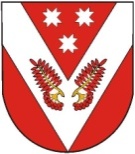 РОССИЙ ФЕДЕРАЦИЙМАРИЙ ЭЛ РЕСПУБЛИКЫСЕСОВЕТСКИЙ МУНИЦИПАЛ РАЙОНЫН УШНУР ЯЛ КУНДЕМАДМИНИСТРАЦИЙЖЕРОССИЙ ФЕДЕРАЦИЙМАРИЙ ЭЛ РЕСПУБЛИКЫСЕСОВЕТСКИЙ МУНИЦИПАЛ РАЙОНЫН УШНУР ЯЛ КУНДЕМАДМИНИСТРАЦИЙЖЕРОССИЙСКАЯ ФЕДЕРАЦИЯРЕСПУБЛИКА МАРИЙ ЭЛСОВЕТСКИЙ МУНИЦИПАЛЬНЫЙ РАЙОН ВЕРХ-УШНУРСКАЯСЕЛЬСКАЯ АДМИНИСТРАЦИЯРОССИЙСКАЯ ФЕДЕРАЦИЯРЕСПУБЛИКА МАРИЙ ЭЛСОВЕТСКИЙ МУНИЦИПАЛЬНЫЙ РАЙОН ВЕРХ-УШНУРСКАЯСЕЛЬСКАЯ АДМИНИСТРАЦИЯПУНЧАЛПУНЧАЛПОСТАНОВЛЕНИЕПОСТАНОВЛЕНИЕГлава Верх-Ушнурскойсельской администрацииВ.Г. Ельмекеев